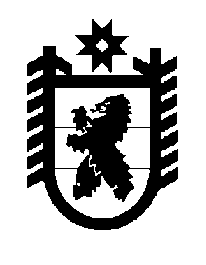 Российская Федерация Республика Карелия    ПРАВИТЕЛЬСТВО РЕСПУБЛИКИ КАРЕЛИЯПОСТАНОВЛЕНИЕот 19 февраля 2013 года № 59-Пг. Петрозаводск О размере и порядке  оплаты труда адвокатов, оказывающих гражданам бесплатную юридическую помощь в рамках государственной системы бесплатной юридической помощи в Республике Карелия, и компенсации их расходов на оказание такой помощи В соответствии с пунктом 5 статьи 3 Закона Республики Карелия  от 28 декабря 2012 года № 1664-ЗРК «О бесплатной юридической помощи в Республике Карелия и внесении изменений в отдельные законодательные акты Республики Карелия» Правительство Республики Карелия                            п о с т а н о в л я е т:1. Утвердить размеры оплаты труда адвокатов, оказывающих гражданам бесплатную юридическую помощь в рамках государственной системы бесплатной юридической помощи в Республике Карелия, согласно приложению № 1.2. Утвердить Порядок оплаты труда адвокатов, оказывающих гражданам бесплатную юридическую помощь в рамках государственной системы бесплатной юридической помощи в Республике Карелия, и компенсации их расходов на оказание такой помощи согласно приложению № 2.            Глава Республики  Карелия                                                            А.П. ХудилайненПриложение № 1 к постановлению Правительства Республики Карелия от 19 февраля 2013 года № 59-ПРАЗМЕРЫоплаты труда адвокатов, оказывающих гражданам бесплатную юридическую помощь в рамках государственной системы бесплатной юридической помощи в Республике Карелия_____________________________* В стоимость одной единицы юридической  помощи включен районный коэффициент и процентная надбавка за работу в районах Крайнего Севера и приравненных к ним местностях.** Время занятости адвоката исчисляется в днях, в которые адвокат был фактически занят выполнением поручения вне зависимости от длительности работы в течение дня по выполнению поручения, в том числе в течение нерабочего праздничного дня или выходного дня, ночного времени.______________________________Приложение № 2 к постановлениюПравительства Республики Карелияот 19 февраля 2013 года № 59-П                          Порядок оплаты труда адвокатов, оказывающих гражданам бесплатную юридическую помощь в рамках государственной системы бесплатной юридической помощи в Республике Карелия, и компенсации их расходов на оказание такой помощи1. Настоящий Порядок определяет механизм оплаты труда адвокатов, оказывающих бесплатную юридическую помощь гражданам, имеющим право на получение бесплатной квалифицированной юридической помощи в рамках государственной системы бесплатной юридической помощи в Республике Карелия, и компенсации их расходов на оказание такой помощи.В соответствии с настоящим Порядком осуществляются оплата труда и компенсация расходов адвокатов, являющихся участниками государственной системы бесплатной юридической помощи в Республике Карелия (далее – адвокаты).2. Оплата труда и компенсация расходов адвокатов осуществляются за счет средств бюджета Республики Карелия в пределах средств, предусмотренных Министерству юстиции Республики Карелия на указанные цели законом  о бюджете Республики Карелия на очередной финансовый год и плановый период.3. Компенсация расходов адвокатам включает в себя:а) компенсацию расходов, связанных с проездом к месту оказания бесплатной юридической помощи и обратно (далее – расходы на проезд);б) компенсацию расходов, связанных с проживанием вне постоянного места жительства (суточные); в) компенсацию расходов по найму жилого помещения. 4. Расходы на проезд компенсируются адвокату в размере фактических расходов на проезд любым видом транспорта (за исключением такси), но не выше стоимости проезда:а) железнодорожным транспортом – в вагоне повышенной комфортности, отнесенном к вагонам экономического класса, с четырехместными купе категории «К» или в вагоне категории «С» с местами для сидения;б) водным транспортом –  в четырехместной каюте с комплексным обслужи-ванием пассажиров;в) автомобильным транспортом –  в транспорте общего пользования, осуществляющем регулярные перевозки пассажиров и багажа;г) метрополитеном;д) воздушным транспортом – в салоне экономического класса.5. В расходы на проезд включаются расходы на проезд транспортом общего пользования соответственно к станции, пристани, аэропорту и от станции, пристани, аэропорта, на страховой взнос на обязательное личное страхование пассажиров на транспорте, а также на оплату услуг по оформлению проездных документов и предоставлению в поездах постельных принадлежностей.6. В случае отсутствия документов, подтверждающих расходы на проезд, а также в случае использования личного автотранспорта возмещение производится в размере минимальной стоимости проезда:а) при наличии железнодорожного сообщения –  в плацкартном вагоне пассажирского поезда;б) при наличии только воздушного сообщения –  в салоне экономического класса;в) при наличии только водного сообщения –  в каюте X группы морского судна регулярных транспортных линий и линий с комплексным обслуживанием пассажиров, в каюте III категории речного судна всех линий сообщения;г) при наличии только автомобильного сообщения –  в автобусах общего типа, а при их отсутствии –  в мягких автобусах.7. В случае отсутствия документов, подтверждающих произведенные расходы на проезд, к заявлению о компенсации расходов на проезд, предусмотренному пунктом 22 настоящего Порядка, прилагается справка транспортной организации о минимальной стоимости проезда к месту оказания бесплатной юридической помощи и обратно железнодорожным транспортом              (в плацкартном вагоне пассажирского поезда), воздушным транспортом (в салоне экономического класса), водным транспортом (в каюте X группы морского судна регулярных транспортных линий и линий с комплексным обслуживанием пассажиров, в каюте III категории речного судна всех линий сообщения), автомобильным транспортом (в автобусе общего типа), действовавшей на дату прибытия к месту оказания бесплатной юридической помощи и дату отбытия обратно к месту жительства, работы или временного пребывания адвоката.8. Суточные возмещаются за каждый день, затраченный адвокатом в связи с оказанием бесплатной юридической помощи (включая время в пути, выходные и нерабочие праздничные дни, а также время вынужденной остановки в пути, подтвержденной соответствующими документами), в размере 100 рублей.9. Расходы по найму жилого помещения адвокатам возмещаются в размере стоимости проживания в одноместном номере (на одном месте в многоместном номере), не относящемся к категории номеров повышенной комфортности (без возмещения оплаты дополнительных услуг), либо стоимости проживания в однокомнатном жилом помещении (комнате в жилом помещении), сдаваемом за плату в установленном законом порядке, но не свыше 550 рублей в сутки.10. Плата за бронирование мест в гостиницах возмещается в размере 50 процентов возмещаемой стоимости места за сутки.11. В случае вынужденной остановки в пути возмещаются расходы по найму жилого помещения, подтвержденные соответствующими документами, в размерах, установленных пунктом 10 настоящего Порядка.12. Расходы по найму жилого помещения и суточные не выплачиваются, если у адвоката имеется возможность ежедневно возвращаться к месту жительства.13. Вопрос о наличии у адвоката возможности ежедневного возвращения к месту жительства решается государственным казенным учреждением Республики Карелия «Государственное юридическое бюро Республики Карелия» (далее –  Учреждение) с учетом конкретных обстоятельств, в том числе с учетом расстояния, условий транспортного сообщения, удаленности места нахождения суда, государственного или муниципального органа, организации от места жительства адвоката, а также иных обстоятельств.14. Документами, подтверждающими расходы на проезд, являются оформленные в установленном законодательством Российской Федерации порядке:а) проездной документ (билет), используемый на железнодорожном транспорте;б) электронный проездной документ (билет), используемый на железнодорожном транспорте;в) пассажирский билет и багажная квитанция покупонного автоматизированного оформления в гражданской авиации;г) электронный пассажирский билет и багажная квитанция в гражданской авиации (электронный авиабилет);д) проездные документы, используемые на водном транспорте;е) проездные документы, используемые на автомобильном транспорте общего пользования;ж) проездные документы, используемые на метрополитене.15. При приобретении электронного авиабилета подтверждающими проезд документами являются:а) распечатка электронного пассажирского билета, сформированная автоматизированной информационной системой оформления воздушных перевозок (маршрут (квитанция) на бумажном носителе), в которой указана стоимость перелета;б) посадочные талоны, подтверждающие перелет лица по указанному в электронном авиабилете маршруту;в) чек контрольно-кассовой техники или другой документ, подтверждающий произведенную оплату перевозки, оформленный на утвержденном бланке строгой отчетности (при оплате наличными денежными средствами);г) слипы, чеки электронных терминалов при проведении операций с использованием банковской карты, держателем которой является адвокат (при оплате банковской картой);д) подтверждение проведенной операции по оплате электронного авиабилета кредитным учреждением, в котором адвокату открыт банковский счет, предусматривающий совершение операций с использованием банковской карты (при оплате банковской картой через веб-сайты авиакомпаний).16. В случае если проезд осуществляется по электронному проездному документу (билету), используемому на железнодорожном транспорте, к оплате представляется электронный проездной документ (билет), используемый на железнодорожном транспорте, оформленный на утвержденном в качестве бланка строгой отчетности проездном документе (билете).В случае если электронный проездной документ (билет), используемый на железнодорожном транспорте, оформлен не на бланке строгой отчетности, дополнительно представляется документ, подтверждающий произведенную оплату перевозки посредством контрольно-кассовой техники (чек).17. Документами, подтверждающими расходы, связанные с проживанием в номере гостиницы, являются:а) счет или иной документ, подтверждающий фактические затраты на проживание без учета стоимости дополнительных услуг, с указанием фамилии, имени и отчества (при наличии) адвоката, проживающего в номере гостиницы, заверенный в установленном законодательством Российской Федерации порядке;б) кассовый чек, подтверждающий оплату услуг, связанных с проживанием, а при осуществлении расчетов без применения контрольно-кассовой техники – приходный кассовый ордер или иной документ, оформленный на бланке строгой отчетности для осуществления наличных денежных расчетов и (или) расчетов с использованием платежных карт.18. Документами, подтверждающими наем жилого помещения у организации-наймодателя, являются:а) счет или иной документ организации-наймодателя, подтверждающий фактические затраты на проживание без учета стоимости дополнительных услуг, с указанием фамилии, имени и отчества (при наличии) адвоката, проживающего в жилом помещении в качестве нанимателя, заверенный печатью указанной организации;б) кассовый чек, подтверждающий оплату услуг, связанных с проживанием, а при осуществлении организацией-наймодателем расчетов без применения контрольно-кассовой техники – приходный кассовый ордер или иной документ, оформленный на бланке строгой отчетности для осуществления наличных денежных расчетов и (или) расчетов с использованием платежных карт.19. Документами, подтверждающими наем жилого помещения у индивидуального предпринимателя-наймодателя, являются:а) договор найма (поднайма) жилого помещения с указанием фамилии, имени и отчества (при наличии) адвоката, проживающего в жилом помещении в качестве нанимателя, размера платы за жилое помещение и приложением копии свидетельства о государственной регистрации индивидуального предпринимателя-наймодателя, заверенный в установленном законодательством Российской Федерации порядке;б) кассовый чек об оплате услуг за проживание, а при осуществлении расчетов без применения контрольно-кассовой техники –  приходный кассовый ордер или иной документ, оформленный на бланке строгой отчетности для осуществления наличных денежных расчетов и (или) расчетов с использованием платежных карт.20. Документами, подтверждающими наем жилого помещения у физического лица-наймодателя, являются:а) договор найма (поднайма) жилого помещения с указанием фамилии, имени и отчества (при наличии) адвоката, проживающего в жилом помещении в качестве нанимателя, размера платы за жилое помещение и фамилии, имени, отчества (при наличии) и паспортных данных физического лица-наймодателя;б) расписка о получении денежных средств физическим лицом-наймодателем от нанимателя с указанием паспортных данных физического лица-наймодателя, заверенная в установленном законодательством Российской Федерации порядке.21. Для осуществления оплаты труда и компенсации расходов адвокат в течение 10 рабочих дней после оказания бесплатной юридической помощи представляет в Учреждение заявление в произвольной форме, копии соглашений об оказании бесплатной юридической помощи либо акт об оказании бесплатной юридической помощи в устной форме согласно приложению № 1 к настоящему Порядку, документы, подтверждающие расходы, копии документов, представленных гражданами для получения бесплатной юридической помощи и включенных в перечень документов, на основании которых оказывается бесплатная юридическая помощь, справки о представлении адвокатом интересов гражданина в государственных и муниципальных органах, организациях по форме  согласно приложению № 2 к настоящему Порядку, а также документы, подтверждающие участие адвоката в судебном процессе.22. Учреждение проверяет полноту и обоснованность представленных документов в течение 10 рабочих дней со дня их получения.23. После проверки документов Учреждение в течение 5 рабочих дней со дня окончания проверки перечисляет средства на текущий (расчетный) счет адвокатского образования либо на счет, открытый адвокатом в кредитной организации, либо  через организации федеральной почтовой связи.24. Адвокату отказывается в оплате труда и компенсации его расходов, если бесплатная юридическая помощь оказана гражданину, не относящемуся ни к одной из категорий граждан, имеющих право на получение бесплатной юридической помощи в соответствии со статьей 5 Закона Республики Карелия  от 28 декабря 2012 года № 1664-ЗРК «О бесплатной юридической помощи в Республике Карелия и внесении изменений в отдельные законодательные акты Республики Карелия», если бесплатная юридическая помощь оказана в случаях, не предусмотренных указанным Законом, а также в случаях, если не представлены документы, подтверждающие произведенные расходы в соответствии с настоящим Порядком.25. В случае отказа в оплате труда и (или) компенсации расходов адвокату Учреждение в течение 14 рабочих дней со дня получения заявления направляет адвокату письменное уведомление с указанием причин отказа.26. В случае если расчет оплаты труда и или компенсации расходов произведен адвокатом неверно, Учреждение осуществляет данный расчет самостоятельно, о чем в течение 14 рабочих дней со дня получения заявления направляет адвокату письменное уведомление. В этом случае оплата труда и компенсация расходов адвокатам осуществляются в соответствии с расчетом, произведенным Учреждением.27. Отказ в оплате труда и компенсации расходов адвокату или расчет оплаты труда и компенсации расходов адвокату, осуществленный Учреждением, могут быть обжалованы в установленном законодательством Российской Федерации порядке.28. Контроль за целевым использованием средств, направляемых на оплату труда и компенсацию расходов адвокату, осуществляет Министерство юстиции Республики Карелия  в соответствии с законодательством Российской Федерации и законодательством Республики Карелия.__________________                                                                         Приложение № 1 к Порядку оплаты труда адвокатов, оказывающих гражданам бесплатную юридическую помощь в рамках государственной системы бесплатной юридической помощи в Республике Карелия, и компенсации их расходов на оказание такой помощи Акт об оказании бесплатной юридической помощи в устной форме     ________________________                                              «___» ___________ 20__ г.              (место составления акта)    Мы, нижеподписавшиеся, Адвокат __________________________________________________________________________________________________________________________________________________________________________________,(наименование адвокатского образования и адвокатской палаты, регистрационный номер в региональном реестре, дата выдачи и номер удостоверения)с одной стороны и _____________________________________________________,                                                                     (фамилия, имя, отчество)далее – Гражданин, с другой стороны, составили настоящий акт о том,  что  Адвокатом оказана Гражданину   бесплатная юридическая помощь в устной форме (правовое консультирование).     Претензий со стороны Гражданина к Адвокату не имеется.                                                                         Приложение № 2 к Порядку оплаты труда адвокатов, оказывающих гражданам бесплатную юридическую помощь в рамках государственной системы бесплатной юридической помощи в Республике Карелия, и компенсации их расходов на оказание такой помощи СПРАВКАо представлении адвокатом интересов гражданинав государственных и муниципальных органах, организацияхДана адвокату ________________________________________________(фамилия, имя, отчество (при наличии) адвоката (полностью)в том, что он (она) ___ ______________ года представлял(а) интересы _______                                                               (дата)__________________________________________________________________(фамилия, имя, отчество (при наличии) гражданина (полностью)в __________________________________________________________________.(наименование государственного (муниципального) органа, организации)Руководитель государственного(муниципального) органа, организации ________ ________________________                                                                                                     (подпись)            (расшифровка подписи)____ ___________ 20___ г.М.П.№ 
п/пВид предоставляемой юридической помощиСтоимость одной единицы юридической  помощи (рублей)*Стоимость одной единицы юридической  помощи (рублей)*Стоимость одной единицы юридической  помощи (рублей)*Единица исчисления стоимости юридической помощи№ 
п/пВид предоставляемой юридической помощив Костомукшском городском округе, Беломорском, Калевальском, Кемском, Лоухском районах в Медвежьегорском, Муезерском, Пудожском, Сегежском районах в Петрозаводском городском округе, Кондопожском, Лахденпохском, Олонецком,  Питкярантском,  Прионежском, Пряжинском, Сортавальском, Суоярвском  районахЕдиница исчисления стоимости юридической помощи123456 1. Правовое консультирование в устной форме                                 600491450одна тематически  
завершенная       
консультация       2. Правовое консультирование в письменной форме        1000818750один тематически  
завершенный документ вне зависимости от    
количества страниц123456 3. Составление заявлений, жалоб, ходатайств и других документов правового харак-тера гражданам, имеющим право на получение бесплат-ной юридической помощи в соответствии со ст. 5 Закона Республики Карелия от                    28 декабря 2012 года              № 1664-ЗРК «О бесплатной юридической помощи в Республике Карелия и внесении изменений в отдельные законодательные акты Республики Карелия»1000818750один тематически  
завершенный документ вне зависимости от    
количества страниц 4. Представление интересов граждан,  имеющих право на получение бесплатной юридической помощи, в судах, государственных и муниципальных  органах, организациях200016361500один день**ГражданинАдвокат________________________________,                                                       (Ф.И.О.)    проживающий по адресу: __________        ________________________________________________________________ Документ, удостоверяющий личность    ____________________________________________________________________________________________________________________                        (подпись)                                  ______________________________                             (Ф.И.О.)___________________________________________                                                (подпись)